We would like your help so that we can plan for other families who have support from the Break Family Centre.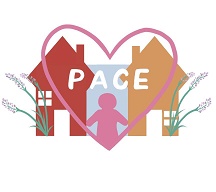 Please spend a few minutes answering these questions; it helps us learn what we do well and what we could do better.Date:Other thingsThank you very much for your help!1.Were you given enough information about the sessions, what they were for and what would happen?          no         maybe       yes    2.Were you able to express your views?         no     sometimes   yes    3.Did you feel that you were listened to?         no     sometimes   yes    4. How do you feel you have been treated by the Break Family Centre?              not                okay                 very        very well                         well5.What words describe your experience of work with us?What words describe your experience of work with us?helpful          uncomfortable   fun            too long          effective                      difficult    useful                   calming                   right length             safe              anxiety-provoking             thought-provoking           enjoyable       challenging         too short                 informative        worthwhile                 ineffective                 necessary  helpful          uncomfortable   fun            too long          effective                      difficult    useful                   calming                   right length             safe              anxiety-provoking             thought-provoking           enjoyable       challenging         too short                 informative        worthwhile                 ineffective                 necessary  6.What words describe your child’s experience of work with us?What words describe your child’s experience of work with us?helpful        fun          uncomfortable           difficult          useful          calming       too long                                safe      scary      I learned about myself     too short      challenging       thoughtful    right lengthhelpful        fun          uncomfortable           difficult          useful          calming       too long                                safe      scary      I learned about myself     too short      challenging       thoughtful    right length7.What has helped most during your contact with the Break Family Centre?What has helped most during your contact with the Break Family Centre?8.What has been least helpful during your contact with the Break Family Centre?What has been least helpful during your contact with the Break Family Centre?9.As an organisation we value the opinions of our service users. Do you have any ideas about future services that we could offer? As an organisation we value the opinions of our service users. Do you have any ideas about future services that we could offer? 10.Is there anything else you would like to say? Is there anything we could change to make our service better?Is there anything else you would like to say? Is there anything we could change to make our service better?What did you think about… (please circle)The room and the equipment?Our location? The waiting area (if you waited)?The time of your sessions?very badbadokaygoodvery goodWhat did you think about… (please circle)The room and the equipment?Our location? The waiting area (if you waited)?The time of your sessions?12345What did you think about… (please circle)The room and the equipment?Our location? The waiting area (if you waited)?The time of your sessions?12345What did you think about… (please circle)The room and the equipment?Our location? The waiting area (if you waited)?The time of your sessions?12345What did you think about… (please circle)The room and the equipment?Our location? The waiting area (if you waited)?The time of your sessions?12345Would you be interested in being part of a group that helps makes decisions about the work that we do? If you say yes, we will get in touch with you about meeting up.Name:Phone number:Email address:         no                       maybe                    yes                                                                 no                       maybe                    yes                                                                 no                       maybe                    yes                                                                 no                       maybe                    yes                                                                 no                       maybe                    yes                                                        